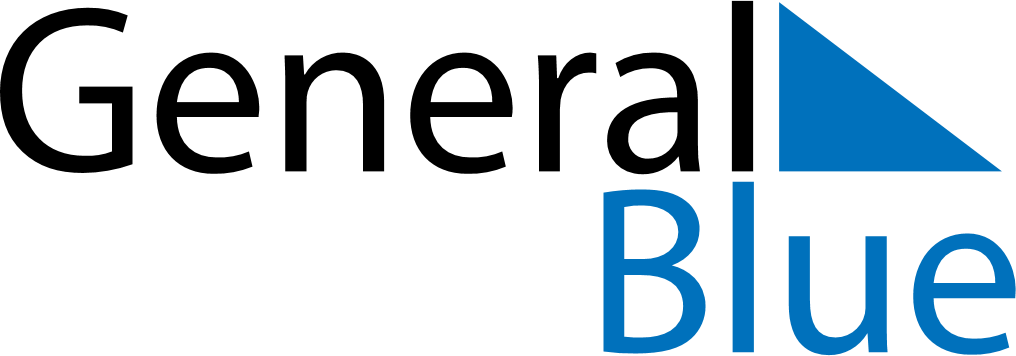 February 2024February 2024February 2024February 2024February 2024February 2024Olonkinbyen, Svalbard and Jan MayenOlonkinbyen, Svalbard and Jan MayenOlonkinbyen, Svalbard and Jan MayenOlonkinbyen, Svalbard and Jan MayenOlonkinbyen, Svalbard and Jan MayenOlonkinbyen, Svalbard and Jan MayenSunday Monday Tuesday Wednesday Thursday Friday Saturday 1 2 3 Sunrise: 11:43 AM Sunset: 3:53 PM Daylight: 4 hours and 10 minutes. Sunrise: 11:36 AM Sunset: 4:00 PM Daylight: 4 hours and 24 minutes. Sunrise: 11:30 AM Sunset: 4:07 PM Daylight: 4 hours and 37 minutes. 4 5 6 7 8 9 10 Sunrise: 11:23 AM Sunset: 4:13 PM Daylight: 4 hours and 49 minutes. Sunrise: 11:17 AM Sunset: 4:19 PM Daylight: 5 hours and 2 minutes. Sunrise: 11:11 AM Sunset: 4:26 PM Daylight: 5 hours and 14 minutes. Sunrise: 11:05 AM Sunset: 4:32 PM Daylight: 5 hours and 26 minutes. Sunrise: 11:00 AM Sunset: 4:37 PM Daylight: 5 hours and 37 minutes. Sunrise: 10:54 AM Sunset: 4:43 PM Daylight: 5 hours and 49 minutes. Sunrise: 10:48 AM Sunset: 4:49 PM Daylight: 6 hours and 0 minutes. 11 12 13 14 15 16 17 Sunrise: 10:43 AM Sunset: 4:54 PM Daylight: 6 hours and 11 minutes. Sunrise: 10:37 AM Sunset: 5:00 PM Daylight: 6 hours and 22 minutes. Sunrise: 10:32 AM Sunset: 5:05 PM Daylight: 6 hours and 33 minutes. Sunrise: 10:27 AM Sunset: 5:11 PM Daylight: 6 hours and 44 minutes. Sunrise: 10:21 AM Sunset: 5:16 PM Daylight: 6 hours and 54 minutes. Sunrise: 10:16 AM Sunset: 5:21 PM Daylight: 7 hours and 5 minutes. Sunrise: 10:11 AM Sunset: 5:26 PM Daylight: 7 hours and 15 minutes. 18 19 20 21 22 23 24 Sunrise: 10:05 AM Sunset: 5:31 PM Daylight: 7 hours and 25 minutes. Sunrise: 10:00 AM Sunset: 5:36 PM Daylight: 7 hours and 35 minutes. Sunrise: 9:55 AM Sunset: 5:41 PM Daylight: 7 hours and 46 minutes. Sunrise: 9:50 AM Sunset: 5:46 PM Daylight: 7 hours and 56 minutes. Sunrise: 9:45 AM Sunset: 5:51 PM Daylight: 8 hours and 6 minutes. Sunrise: 9:40 AM Sunset: 5:56 PM Daylight: 8 hours and 15 minutes. Sunrise: 9:35 AM Sunset: 6:01 PM Daylight: 8 hours and 25 minutes. 25 26 27 28 29 Sunrise: 9:30 AM Sunset: 6:05 PM Daylight: 8 hours and 35 minutes. Sunrise: 9:25 AM Sunset: 6:10 PM Daylight: 8 hours and 45 minutes. Sunrise: 9:20 AM Sunset: 6:15 PM Daylight: 8 hours and 54 minutes. Sunrise: 9:15 AM Sunset: 6:19 PM Daylight: 9 hours and 4 minutes. Sunrise: 9:10 AM Sunset: 6:24 PM Daylight: 9 hours and 14 minutes. 